Thank you for the opportunity for the post of (mention the post)ToMr./Mrs./Ms. (full name of interviewer)Company NameCompany addressDate: dd/mm/yyDear Sir/Madam,It was a pleasure interacting with you over the interview for the job opening of (mention the post) at your esteemed organization (company name).I appreciate you taking the time to go through my resume during the interview. I would like to add that besides my enthusiasm, I would also bring to the table a team player, and a hard worker. I am very much interested in being a part of your organization and would appreciate if you can look into my resume once again.Thank you for the gracious opportunity. I look forward to listening from you with regard to the job opportunity.Thanking you.Yours sincerely,(your name)(Your contact number)(your email id)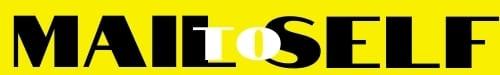 